Community Services Department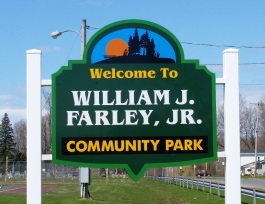 Parks, Recreation, Community Education, Municipal Projects69 County Route 57A, Phoenix, NY 13135Town of SchroeppelTelephone (315) 695-2801Fax (315) 695-3231hknipp@townofschroeppel.comTOWN OF SCHROEPPELEmployment ApplicationDate ____________________Position/Title(s) applying for: ______________________________________________________ NAME: ______________________________        SOCIAL SECURITY #: ________________________ADDRESS ____________________________ 	 HOME # ___________________________	   ____________________________ 		CELL # ______________________________EMAIL ____________________________________Are you under 18 or over 70 years of age?  ________ (Working papers required for individuals 14-17 years old)If yes, minimum and/or maximum age limits are established for the position for which you are applying, enter your birthdate: ___________Have you ever been convicted of a felony or a misdemeanor?  _________  If yes, please explain: _____________________________________________________________ Are you a Town of Schroeppel resident? _____Are you under 18 or over 70 years of age? _____	If yes, what is your date of birth?  _____Education:High School _______________________________________________Address _______________________________		Graduation Date: ______________                ______________________________College name _____________________________________________Address _______________________________		Graduation Date: ______________                ______________________________Other Education: __________________________________________________Work Experience (List last employment first)Employer ________________________________________   Position ____________________Address __________________________________   Supervisor’s Name ___________________	   __________________________________    Duties ____________________________Telephone (     ) _____________________		Dates Employed _____________________Reason for leaving _____________________________________________________________Employer ________________________________________   Position ____________________Address __________________________________   Supervisor’s Name ___________________	   __________________________________    Duties ____________________________Telephone (     ) _____________________		Dates Employed _____________________Reason for leaving _____________________________________________________________*****************************************************************************References (Please list three people who are not related to you, but would have adequate knowledge of your character and work habits)Name ____________________________		Phone # _________________________Address ___________________________________________________________________How many years has this person known you?  _______Name ____________________________		Phone # _________________________Address ___________________________________________________________________How many years has this person known you?  _______Name ____________________________		Phone # _________________________Address ___________________________________________________________________How many years has this person known you?  _______Qualifications: Please specify past experience relating to the position for which you are applying:____________________________________________________________________________________________________________________________________________________________List Specific Interests:____________________________________________________________________________________________________________________________________________________________Please check any of the following certificates that you currently hold and submit copies of certifying cards (if applicable)	______ Red Cross Standard First Aide		Expiration Date ____________	______ CPR						Expiration Date ____________Applicant’s statement:I understand that I may be required to undergo a background check and a search of the NYS Division of Criminal Justices Sex Offender Registry as required by the NYS child Safety Act to determine suitability for appointment.  Failure to meet the standards for the background investigation will result in disqualification.  I certify that the answers given herein are true and complete to the best of my knowledge.  I authorize investigation of all statements contained in this application for employment as may be necessary in arriving at an employment decision.  This application for employment shall be considered active for a period of time not to exceed 6 months.  I hereby understand and acknowledge that, unless otherwise defined by applicable law, any employment relationship with this organization is of an “at will” nature, which means that the Employee may resign at any time and the Employer may discharge Employee at any time with or without cause.  It is further understood that this “at will” employment relationship may not be changed by any written document or by conduct unless such change is specifically acknowledged in writing by an authorized executive of this organization.  In the event of employment, I understand that false or misleading information given in my application/interview may result in discharge.  I understand also, that I am required to abide by all rules and regulations of the employer. _______________________________________			__________________Signature of Applicant						Date